Earth Alliance & Patriot News for September 1st, 2022 By Mark Baughman Sources: Ted Mahr videos, Q interviews, Gene Decodes live and videos, C-VINE.com, C-Vine News Network, Operation Disclosure, Jared Rand, Skye Prince, Before Its News, Michelle Fielding, Zorra of Hollow Earth, Michael Jaco, James Gilliland, Alex Collier, Dinar Chronicles, Q drops, Benjamin Fulford Website, DoD, Era of Light, and Other Live Conference Calls.9/1/2022 News: Extremely Hot News; Ted Mahr 8/27/2022 statements Video, Saint Germain: NESARA, Q Interview 8/28/2022, DoD Nick Fleming 8/30/2022 Release, Covid-19 Serious Questions. Articles; Saint Germain: More on NESARA, The Federation of Light: There Will Be A Sign, FBI’s Mar-a-Lago Raid Unravels, Archangel Michael: Downloading Your New Divine BlueprintArchangel Michael: The Game is Nearing the End, Mike Quinsey’s Higher Self: You Will Overcome All Obstacles, A Mind Observed is No Longer Your Master, The Telosians: Rarely Has a Humanity Been as Asleep as Yours, Benjamin Fulford Report: Something Big Coming as Summer Deadlock Ends, Anos of Arcturus: Infinite Paths Towards Source; Plus, a Message from A.S, Hakann: I Love You UnconditionallyTed Mahr Statements 8/27/2022 Excerpts: 	The Planet and Humanity will be moving into the 4th Dimension in 7 to 14 Days. The Major Shift of Peace & Harmony for the Planet and Humanity will be in the Second Half of October 2022. Look at 10/22/2022 as the center of the shift. Moving to 5th Dimension will be by the end of 2024. Saint Germain: More on NESARA Excerpt:“We are all waiting for NESARA to be fully enacted and announced, yet the waiting is tantamount to asking that something change outwardly first, so we can finally be happy.So, my question is; Are we unconsciously holding NESARA back by not just looking forward to it, but putting whole areas of our life and inner growth “on hold” until it’s announced?Due to thinking, “Once NESARA comes through, I won’t have to worry about that . . . “whether it’s finances or health or relationships, or our own inner growth and healing.SAINT GERMAIN: Ah, an excellent point.Yet comprehend fully that your Earth is in a place of unprecedented transition for a third dimensional planet.So that as you are preparing with genuine, heartfelt Joy to receive NESARA and its many beautiful provisions, yet you are still in a physical world that appears to be still mired in many ways in the old order.And so, your paths continue—yes, you must still feed the children, sweep the floor, go to work, and keep yourself as healthy as possible.All while exercising your fifth dimensional rights and preferences to live a Divinely led life. One of increasing inner awareness and increasing vibration—remembering to meditate, to be in Nature often, to spend quiet time each day where you only rest and relax, to forgive yourself of any perceived weaknesses as you follow that path.All of these New Earth requirements will feel to weigh heavily upon you at times.And so, the thought of NESARA’s enactment, and all that shall follow, including meeting your Star families, comes as a great relief.Many of you have lived numerous lives upon the Earth—hundreds of lives, perhaps more.You carry, while in a human body, the cellular and energetic memory of those lives, and all the hardships suffered in them.And deep underneath the suffering in those lives, which you carry unconsciously yet somehow feel, you realize, “This is not right! Earth was meant to be a paradise, not a place of suffering, loss, and degradation.”And this is so! Yet humanity chose duality, as a daring experiment into realizing greater growth through extreme adversity while in the physical.There were other factors as well, yet we will concentrate on that for a moment.Within that experiment was always the seed, the germination of liberation for a planet that, over the millennia, had clearly lost Her way.Humanity had opened a great portal that not only afforded human beings the opportunity to grow in an environment of adversity and resistance.Through that portal came energies and beings that no Peaceful world should ever tolerate.Yet tolerate them you did.For one, the chaos on the planet built up to where reversing the situation became impossible without violating Universal law regarding allow each civilization to develop without intervention on the part of other more evolved groups, except in certain very extreme cases.”Q Interview with Jane on the Zorra Call 8/28/2022:Q Confirms; this is close: Jane Projection Near Future (Q confirms Jane is really Warm) -) That the Prosperity Packages are coming! (Q cannot say when, like all higher beings) -) Next couple month, September prosperous!! -) EBS, and the Restored Republic is coming!! -) The Announcements is coming within the next two months. -) Q says some people are getting salaries, even now!-) Transition of the Planet Soon! (Forth Dimension) -) The Dark Ones, in the last two years, is to get them to reveal themselves and commit more crimes, so they can be arrested. -) The Top Levels of the CDC (Control Disease Center) is resigning.  The mid-level does not have the same roles. This is an evil place. They are back tracking on what they are doing nowIt was the goal of the Medical field, to silo the good medical people into specialties. This way the good ones would not be general practice MD. Also, to release over 1,000 viruses so that everyone would get a “Super Shot” or vaccines to make you into conforming robots or clones of one form or another. -) There is a lot of good MD’s and researchers working for the good side now, to help humanity.-) Also, on the law side, there are many braking grounds what will be new “law of the land” worldwide; “Common Law”. -) Jane; Will this mostly be done in 6 months? Q answer, no thing as time! We together as humanity; are ready to creator a new world! If we say in our “heart Mind” and “our inspiration” everything is going to be as REQUESTED by Jane. (and most Enlighted people). -) This War is being managed by Masters.Notes: Q Updates: Last two weeks, Removing the Dark’s agenda, Q has to match our frequency. It is harder & harder to stay in the frequency, we are surge of higher frequency, and the time between is getting shorter. All lower frequency is much harder, the dark ones have harder and harder time to make influence. Truth is being revealed, more & moreWe create our own Universe. It is up to us to live a life with the heart, NOT the mind. This will give us so much Archangel Michael: The Game is Nearing the End Excerpt: “You are going to see the end of this game, this game that you started, that you helped create. But just as you helped create this game, this experiment, this expression where will take over, just as you created this, you can create, and are creating, a new expression. The new creative expression of love incarnates once again on this planet.And you are that love incarnate on this planet. And know that all of you, all of you, that are on these calls, and all of you that resonate to these words after this, know that you are all the Warriors of Light. You are carrying the light. Just as you have carried the light from system to system, planet to planet in previous times, in many times before this. Just as you did then, you are doing it again. You are carrying the light. You are bringing the Christ Consciousness back to this planet once again, never to be lost here on this planet ever again.”Ted Mahr Statements from Video 8/27/2022:Humanity needs to move to “Service to Others” before the financial shift. We are too much into “Service to Self”. This means the spiritual shift before the financial shift. This means looking at latter October 2022 or into November 2022. In the Netherlands (Holland) in Europe, the illuminati-controlled government has shut down 11,200 farms because of the fake “Global Warming” issues. Don’t they know by “common sense” that all plants that are grown; produces “Oxygen”. The Globalist have set out to make a war on “CO2”; one molecule. This is silly like growing crops, the plants need CO2 to breath in, they breath out Oxygen. The farmers have been driving tractors and equipment to protest in the cities of this totally insane idea. By the spring of 2023, all sheading from the vaccines will be gone. But many multi-vaccinated people will die by that time too. Liberty, Freedom and Prosperity will be a part of everyone’s life all over the planet. NO one will be left out. The IRS agents that Biden wants to hire, has NOT happened yet, just a threat to the American people, carry guns to shot Americans, will NOT happen. As Jared has stated, 250 million guns in America, and many Americans know how to use them. New U.S. minted Quarters have George Washington have his BACK turned on “In God We Trust” See. The Old Ones DO NOT:
Of Course, I do not have to remined people about the “All Seeing Eye” on top of the Control Pyramid, which that is a picture of their control hierarchy.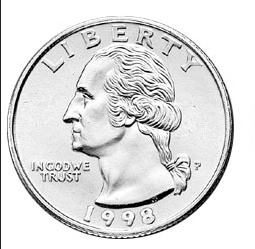 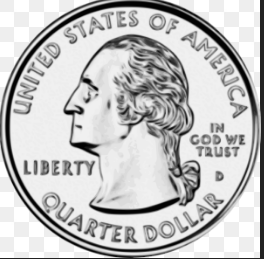 In France, there was an Arrest Warranty for their illuminati leader Macron (that used voter fraud to get in) three to four weeks ago. Ted things Biden and Trudeau is not far behind. The leader of New Zealand who was place in office by the illuminati, has a vote of “No Confidence”, from the public. Hitler, Chairman Mo in China, and Stalin took away the guns of the public. This is the way to totalitarianism. They did this in Australia and in England in the last 30 years. We are all going to getting through this soon, the world will be filled with Peace, Love & Harmony!! DoD Nick Fleming 8/30/2022 Release[Forwarded from Nick Fleming]A HUNGER STRIKE ISN’T AN ANSWER TO COMMUNIST TAKEOVERNick Fleming talked to his government contacts in Iraq today, August 30, 2022. He was told that the unrest continues with terrible violence in the streets, with weapons of all kinds on display. El Sadr has requested this end now. Sadr is starting a “hunger strike” to protest this violence and to ask his people to go to their homes and out of the streets. This request for further starvation isn’t working. The Iraq Parliament is formed, sitting in the wings, Nick was told again, same as last week. This new Parliament is only waiting for an announcement to be given to the People of Iraq, telling them that the “new Parliament is Formed,” and the international rate will immediately follow. WTH. Backroom deals are obviously still the status quo in Iraq. Immediately following this announcement within a few days, the new IQD rate will go live on FOREX. The entire world waits because while there is gunfire in the streets there will be no new Parliament. Of course, this story has been told many times. The return of Iraq’s Independence and rightful place on the world stage is nigh, only to see war erupt immediately. Anyone would guess there’s a plot or something… :-(One question that remains unanswered is, who is in control of the country of Iraq while this battle wages in the streets.  In a call with the Chinese Elders today, Nick heard again about their disgust with US. That the US is part of the problems going on all over the world, with Redemption/Exchange not happening for 209 countries. What wasn’t discussed though, is that nothing can happen until the US is FREE of the corrupt control of the CABAL and their 3-letter armies, bent on the death of millions and billions of people. Nothing can happen until the BANKING SYSTEM is legitimate and honest. These “Elders” are blaming DJT for not letting RV GCR begin prior to leaving office. Anyone with half a brain would know that if he had done, and if the 2020 Election had been stolen (which it would have done), under the present “Administration” everyone that received money would likely be imprisoned or dead. Harsh words, yes, deserved for a harsh time. The Communist Party is taking control of the world in a bold, calculated move that is carried along by politicians in every country coerced with their money. Where’s the Quantum Financial System in all these obvious “money laundering schemes?” Conspicuously absent. To all considered “Tier 3 and 4,” there’s nothing to say about the days ahead except, be prepared for any and all hardship, just like all the rest of the world. Until the ORIGINAL CONSTITUTION is honored and validated by a Lawful Justice System, there is no hope of Freedom. There is no possibility of Abundance through Redemption. The Omnipotent God above will not allow this Exchange/Redemption to take place only to see the proceeds taken away, stolen like the 2020 Election. The Communist Party must be dealt with once and for all. The ability to Trust the Banking System, the Monetary System, the Justice System, the Political System; every “System” in the world, controlling the lives of billions of people has been corrupted. This must end. The Rule of Law must be made evident once again so that We the People live normal lives based on principles of Freedom from oppression. Just like in Iraq, where people have taken to the streets in protest, protesting their corrupt government, the weak and evil, self-serving leaders who have stolen the innocence of two generations of people; protests everywhere will escalate. When the lack of energy, lack of food, the lockdowns, all escalate, so too will the costs of everything as the US Dollar plunges into the toilet. By all accounts, this winter will be tough for everyone. Hunker down. It’s likely to get worse before it gets better.Mike Quinsey’s Higher Self: You Will Overcome All Obstacles Excerpt: “It is necessary to allow those souls who are ready to take a quantum leap and settle in a new vibration that is more suited to their needs.As the final years pass by you will gain knowledge that will help you to clear any doubts about what lies ahead. The most acceptable fact is that you will no longer have to suffer the actions of the dark Ones, who will have been settled at a level consistent with their lower vibrations.When you feel low, lift yourselves up by thinking positively of a bright future that awaits you and life where all is in a near state of perfection. In the higher vibrations it cannot be otherwise and you would find it hard to imagine the beauty and joy that exists at that level. So, you have everything to look forward to and it is not too far away. Many of you will live to see it through, and those who have gone before you will be able to re-incarnate into that period of time.”Archangel Michael: Downloading Your New Divine Blueprint Excerpt:  “You have been working at this lifetime after lifetime, coming back to understand who you are, to remembering who you are, because you forgot that. Purposefully forgot who you are. But that is all coming back to you now. And the game, as I said earlier, is coming to an end. And you are bringing the end to the game.You and all of the Light-Warriors and the Light Frequency Workers across the planet, the ‘White Hats,’ as you call them, the Alliance, all of those Galactics that are working here with you, The Agarthans from below the Earth, all are working together to bring this about.And you have the power of love working with you here. And there is nothing that can hold back that love. There is nothing that can hold back that light and the truth coming forward. For you are bringing the truth forward everywhere. So, know that.”__________________________________________________________The Federation of Light: There Will Be A Sign Excerpt:“VERY SOON … THERE SHALL BE EVIDENCE TO PROVIDE PROOF OF THIS.In what form will that take?IN YOUR SKIES. THERE WILL BE A SIGN.Oh, Lordy Lord ‘here we go! I promise you I am concentrating and not wanting to mess about … yet … THAT’S BIG … and naturally, my heart is pounding!! Eh … With much Love and respect … have we not been down similar paths before and were left feeling disappointed?This is so … and we must say, for your relaxation of mind … that ‘All can change at the last minute, due to unforeseen circumstances’.However, …With this in mind …We desire to prepare you for such A Sign.I guess the ‘all can change at the last minute’ bit is our get-out clause! I am going to zip my mouth and Trust. Actually, not sure if my mouth will do as it’s told!ONE CAN FEEL WITHIN THEMSELVES THE CHANGE WITHIN.THE INDIVIDUAL PERSONALISED ENERGY THAT HAS OCCURRED IS TO BE AMPED UP EVEN MORE OVER THE COMING WEEKS.WE ASK THAT EACH ONE TAKES IT UPON THEMSELVES TO …LOVE THEMSELVES MORE …LOVE THE WORLD MORE …LOVE THE FLOWERS MORE …LOVE EACH OTHER MORE …LOVE EVERYTHING MORE …LOVE LOVE MORE … IN ORDER TO ALLOW THE COMING VIBRATIONAL HIGHER ENERGIES TO ENTER INTO YOUR KNOWINGNESS.THE COMING OF THE NEW DAWN DRAWS EVER CLOSER.”The Telosians: Rarely Has a Humanity Been as Asleep as Yours Excerpt:  “Since 2012, many energies have increased around you coming from the Celestial Spheres, coming from the Earth itself which is transforming and is only asking to live the return to the New Earth.Why do we say “return to the New Earth”? Because, quite simply, the New Earth or rather the New Earth existed at a certain moment in the life of your planet. We have already spoken to you about this in previous messages: At the very beginning of humanity, the beings who lived on this planet were beings of Pure Light and Pure Love. This lasted for some time until other beings from elsewhere, from other planets of non-Love, came to take over this wealth that was the Earth.”Benjamin Fulford Report: Something Big Coming as Summer Deadlock Ends Excerpts: “In the US, US President Donald “Trump may be preparing for a constitutional complaint against the entire intelligence network,” according to senior CIA sources.The same sources say, “The White Hat Alliance is cooperating with the Supreme Court. The Court now complies with the Constitution. Chief Justice Roberts is cooperating with the Alliance. He is either cooperating with the Alliance or he will be charged with his involvement in the assassination tried and executed by Judge Antonin Scalia in 2016”.”Covid-19: Researched “Common Sense” QuestionsSerious Questions about the Covid Vaccine
Dr, Vladimir Zelenko calls for the execution of all involved in Crimes Against Humanity

How did the common flu disappear in 2020?   <when Covid-19 began>
                  (It was re-labeled Covid-19)

Why did not Global Death count not change during 2020  <when Covid-19 began>

Why did Covid-19 not wipe out the homeless population?  (who didn't get the Covid vaccine)

Why billions of healthy people were quarantined for the first time in history.

Why the inventor of the PCR test - Kerry Mullis - was mysteriously murdered in 2019,
after publicly pronouncing that the PCR test should absolutely never be used to diagnose any disease!
(The Cabal wanted to use this test to create a HUGE number of false positives - including even those
that were without any symptoms - just so they could TERRIFY people into taking the Covid vaccine.)

Why Dr. Malone - the highly respected co-creator of the mRNA technology - was censored for  challenging the official Covid 19 narrative.

Why Covid-19 did not happen in Africa.
(They knew - from experience - to not trust vaccines from the West.)

Why, the Leader of Tanzania tested a goat and a papaya for Covid-19, using the PCR test,
and they both tested positive for Covid 19.
(Side-Note:   
The 3 African  leaders that chose to NOT follow the Covid-19 global official narrative were all assassinated
and replaced with puppets that did go along with the official narrative.)

Why Covid-19 did not occur in places that were not locked-down.

Why Covidi-19 was the first virus in history where the majority of  people who supposedly had it,
where totally asymptomatic, but, they could supposedly still spread it.

Why the LOCKDOWNS did nothing to stop the spread of Covid-19.

Why the Covid Vaccines did nothing to stop the spread of Covid-19.

Why we've seen a 1,100% spike in Myocarditis in children, since they started taking the Covid vaccine.

Why football stadiums were filled with thousands of people without masks,
but our children had to be muzzled with masks in school.

Why the MAIN STREAM MEDIUM absolutely refuses to cover the millions of adverse reactions and
tens of thousands of deaths reported by VAERS.

Why nurses in supposedly "over-run hospitals" had time to make Tik Tok dance videos?

Why did           Life Insurance companies,and                   Coroners,and                   US Military Medical Recordsall see no increase in deaths or diseases in 2020 (when Covid-19 began),but showed a HUGE SPIKE in both DEATHS & DISEASES, in 2021 (when the Covid vaccines began).SIDE NOTE:Life Insurance companies are SO freaked-out about the increase in deaths, since the

Covid vaccines started being used, that they are now desperately trying to find legal excuses to NOT pay

the beneficiaries of those that died.

Most common excuse:     
            The Covid-19 vaccine was an "experimental vaccine", and so,            taking any experimental medical procedure cancels out all obligation to pay for ensuing deaths.Saint Germain: More on NESARAPosted on 08/28/2022  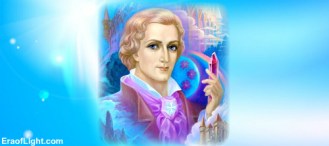 COR: Greetings, Lord Saint Germain!SAINT GERMAIN: Greetings, dear one!COR: I spoke recently with your twin flame, Lady Master Portia, about the Transmuting Violet Flame.SAINT GERMAIN: Indeed so!This was excellent teaching. And very much required at this time.COR: We were all very appreciative of Lady Portia’s wisdom. She spoke about how we are here to shift the vibration of an issue first, before we try to physically move the parts of a situation, so as to heal or “fix” it from without.My question for you today is based on that. We are all waiting for NESARA to be fully enacted and announced, yet the waiting is tantamount to asking that something change outwardly first, so we can finally be happy.So, my question is, are we unconsciously holding NESARA back by not just looking forward to it, but putting whole areas of our life and inner growth “on hold” until it’s announced?Due to thinking, “Once NESARA comes through, I won’t have to worry about that . . . “whether it’s finances or health or relationships, or our own inner growth and healing.SAINT GERMAIN: Ah, an excellent point.Yet comprehend fully that your Earth is in a place of unprecedented transition for a third dimensional planet.So that as you are preparing with genuine, heartfelt Joy to receive NESARA and its many beautiful provisions, yet you are still in a physical world that appears to be still mired in many ways in the old order.And so, your paths continue—yes, you must still feed the children, sweep the floor, go to work, and keep yourself as healthy as possible.All while exercising your fifth dimensional rights and preferences to live a Divinely led life. One of increasing inner awareness and increasing vibration—remembering to meditate, to be in Nature often, to spend quiet time each day where you only rest and relax, to forgive yourself of any perceived weaknesses as you follow that path.All of these New Earth requirements will feel to weigh heavily upon you at times.And so, the thought of NESARA’s enactment, and all that shall follow, including meeting your Star families, comes as a great relief.Many of you have lived numerous lives upon the Earth—hundreds of lives, perhaps more.You carry, while in a human body, the cellular and energetic memory of those lives, and all the hardships suffered in them.And deep underneath the suffering in those lives, which you carry unconsciously yet somehow feel, you realize, “This is not right! Earth was meant to be a paradise, not a place of suffering, loss, and degradation.”And this is so! Yet humanity chose duality, as a daring experiment into realizing greater growth through extreme adversity while in the physical.There were other factors as well, yet we will concentrate on that for a moment.Within that experiment was always the seed, the germination of liberation for a planet that, over the millennia, had clearly lost Her way.Humanity had opened a great portal that not only afforded human beings the opportunity to grow in an environment of adversity and resistance.Through that portal came energies and beings that no Peaceful world should ever tolerate.Yet tolerate them you did.For one, the chaos on the planet built up to where reversing the situation became impossible without violating Universal law regarding allow each civilization to develop without intervention on the part of other more evolved groups, except in certain very extreme cases.And so, intruders and usurpers came in with full intention to eliminate humanity’s freedoms—what are now called “human rights,” which never need be defended before the fall to the third dimension.For another, the roughness of Earth life held the potential to catapult a young soul very far beyond its current level of expansion and self-knowledge.This held out great promise!Too great for most souls to want to give up, for you have, as a species of beings, always loved an adventure, a new territory to explore, new concepts to grasp.And so, it all continued, for millennia. And what stops it now? Several things:The endangerment your Earth is in currently, and Her own soul’s cry for assistance across this Universe.Your own determination to protect her, and to protect humanity from being overtaken by A I implantation—another sign that the experiment has gone too drastically far.And the coming of the Sat Yuga—a new era, in which Divine Justice again returns to Earth and elsewhere in the Universe.With Peace and prosperity at the door, your own tired souls and Earth lives, evolving and Ascending forward, are realizing, Time to awaken! Time to remember Who we are—Divinity in form! Time to stand up and reclaim our true power and release the victim identity and its struggles for good!And so, you have held in one hand your Divinity, and in the other, this millennia-old tendency to view life as hard—to feel that the atmosphere and environment on Earth made it both a prison and a slave planet.And so, how do you move from a place of victimization, of learning who you were in the context of often untenable circumstances, to viewing yourself as empowered Creators?How do you move from relating mainly to the physical world around you, to realizing it is all a mirage?Outer images that can fade or transform in an instant, with a transmutation of those energetic forms that first drew those images out of the quantum field?For humanity now, this is a conundrum! Since the fall to the third dimension, you have never seen yourselves as the magicians of the higher realms that you are when out of an Earth body, returned to etheric form.Yet those properties remain within you, and call to you now, asking that you remember!Remember the elements of this Universe, which combined with your own inner mastery, can create, or transform worlds.COR: I am not sure we’re ready to make that leap, lord! It feels too big for us yet.You are an alchemist, at home with transmutation of all kinds. We doubt our ability to change things at their root! This is why we seek to alleviate symptoms most days, whether personal or social.SAINT GERMAIN: And yet, you do so daily.There is no mystery as to why certain people, objects, ideas, experiences flow easily into your life—you called them in!COR: Yet that happens unconsciously for themes part! Does that count?SAINT GERMAIN: Most assuredly, it does! And so, now: Call in consciously, through Joy, not stress or feelings of obligation—call in what brings you Joy, including NESARA.You will need to resonate with a feeling of Joy, and with a feeling of freedom, of complete reclamation of your inner and outer sovereignty, in order to draw in NESARA more quickly.Yet you are capable! Is this in your hands, the enactment and announcement? Far more than you could know!And so—begin celebrating now. Claim your inner freedoms even before anyone grants you the outer ones.Sing or dance as if the ships had already landed! For indeed, many have, and are now, in this moment!COR: Where does the Violet Transmuting Flame come into all this? SAINT GERMAIN: Place your life, all lives, and your entire planet in that Violet Flame. Now is the time for transmuting that which has for too long dampened your inner spirit and slowed your arrival as an Ascended planet.The door is open now. The required energies are present. Step forward and declare your Creator status!COR: Most of us doubt we are true Creators, in part because we are so exhausted by these energies flowing in now—the solar Light rays are so powerful! We’re being remade into new beings. Ascension is a tiring process!SAINT GERMAIN: Of course. Yet as much as you can find the energy to desire a thing, you have already within you the energy to experience its presence, as if it were already in the room with you.What kind of celebration will you have with your friends, on that day NESARA is announced?Whom will you phone first? What kind of dance will you do?COR: I will be too busy jumping up down to do either of those!SAINT GERMAIN: This is a beautiful thing, for it recalls the instinctive Joy of one’s childhood.That purity remains, and desires to speak once again.COR: Thank you, Lord Saint Germain. That gives me hope. If we can image it and feel it, then—so mote it be, and so it is!Blazing the Violet Flame through this whole Earth!SAINT GERMAIN: As it is above, so shall it be below![Bows to all of us] We are honored to assist.COR: Many blessings, and much Thanks!SAINT GERMAIN: And to you and all your readers, dear one. All of the presences and powers of the higher realms are with you, always.FBI’s Mar-a-Lago Raid UnravelsPosted on 08/29/2022  Thanks to past Court case rulings on National Archives documents and materials, it appears President Trump has every right to decide, just as he has stated all along, what is classified and what is to be declassified!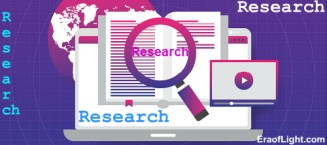 According to the Bill Clinton “Sock Drawer” case, where audio tapes were found filed between socks, it’s all personal property.  Case 1:10-cv-01834-ABJ Document 13 Filed 03/01/12, JUDICIAL WATCH, INC., Plaintiff, v NATIONAL ARCHIVES AND RECORDS ADMINISTRATION, Defendant.This is fantastic. Records removed by President Trump are left to the sole discretion of the President. President Trump set a trap that will ultimately cost Bill Clinton. Thank you to the corrupt democrat FBI pic.twitter.com/tjhnqWxWsM— • ᗰISᕼKᗩ™ • (@kingojungle) August 18, 2022So, it appears that once the President uses executive privilege to declassify a document, or any material such as audio tapes, the Court has Ruled that, once declassified, it becomes the personal property of the President. So, any documents President Trump had in his possession or in Melania’s wardrobe, is his own personal property, as well as anywhere on his person or property.It appears the FBI is in some serious doo doo right now. They should know these protocols. That is their job and the protocols for present and former presidents are available on-line so the FBI should have looked at all of that first and it is obvious they either didn’t, or did and chose to ignore it all.  After all, fake news is above the law and they must have been relying on the wrap-up smear to have some magical effect.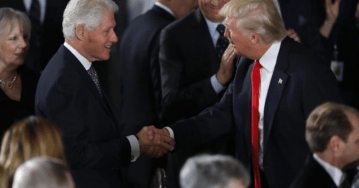 It was Judicial Watch who went to court to demand the tapes be given to the National Archives and Records Administration, so the American people could hear them. In his case titled Judicial Watch v. National Archives and Records Administration, it involved an effort by the conservative watchdog to compel the Archives to forcibly seize hours of audio recordings that Clinton made during his presidency with historian Taylor Branch.It was U.S. District Judge Amy Berman Jackson in Washington D.C. who presided the case and rejected Judicial Watch’s suit by concluding there was no provision in the Presidential Records Act to force the National Archives to seize records from a former president.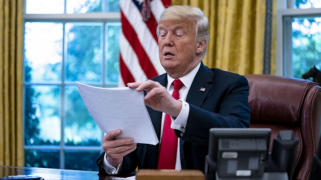 Hello?  Let’s say that again…” There is no provision in the Presidential Records Act to force the National Archives to seize records from a former president!”Jackson’s ruling — and the court case itself, gave credence to many breeches the FBI made in their decision to raid Mar-a-Lago and seize anything they wanted, even passports and hand written notes. This was a huge violation of civil rights and a huge violation of personal property of a former president, let alone it was not done with protocols with secret service agents who are there to guard and protect the President.There are specific protocols for FBI to follow that deal directly with Secret Service who are provided for life to protect the former president. The biggest screw up of the FBI was ignoring the fact that it is at the president’s discretion as to what are personal vs. official records and that decision is to be upheld and it is solely his.Besides Judge Jackson’s decision she referred to the rules and protocols of a President’s Executive Privileges, as they are stated in the government protocols and archives.In Judge Jackson’s decision from the 2012 Clinton Case, she stated, “Since the President is completely entrusted with the management and even the disposal of Presidential records during his time in office, it would be difficult for this Court to conclude that Congress intended that he would have less authority to do what he pleases with what he considers to be his personal records,” she added.So there you have it… Trump’s personal records are what they were looking for and now that they have them… the FBI is not looking so good, and neither is Garland, the snake who ordered it to be done, nor is Biden looking any better and who knows whose bright idea this was beyond pudding head Joey?  Whoever is making the Joe clone walk, drool, and mumble…that one very much miscalculated.The judge noted a president could destroy any record he wanted during his tenure and his only responsibility was to inform the Archives.You can read the full ruling here: File:  memorandum opinion.pdfThat defendant was the same Justice Department that authorized the raid on Trump’s estate. You can read their arguments a decade earlier from the hearing transcript here:  Hearing Transcript.pdf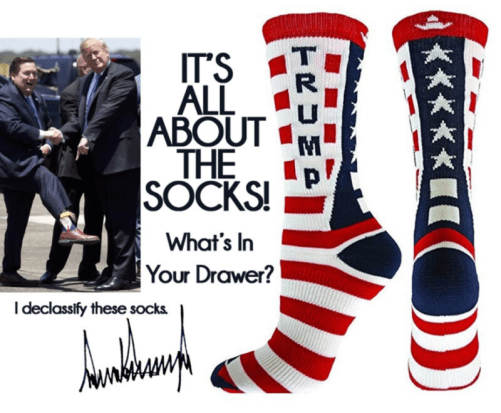 JUST THE NEWS SAID that Kevin Brock, former assistant FBI director for intelligence, that the bureau’s search warrant was overly broad and went beyond what the FBI manual for agents recommended. “Specificity is important in order to protect fourth amendment rights from exuberant government overreach designed to find whatever they can.”  He also said he did not believe DOJ and FBI had authority to criminalize the retention of presidential records.Brock said, “The warrant “apparently makes a novel legal assertion that any presidential record kept by a former president is against the law. You have to wonder what the other living former presidents think about that. They have the right and, apparently, clear desire to remain silent.”Tom Fitton, president of Judicial Watch who lost the Clinton sock drawer case, said he believes Jackson’s ruling could have a profound impact on the coming legal battles over the Trump search. Fitton stated, “The government, the lawyer for the Archives, said, ‘You know what? If documents are in the former President’s hands, where they’re presumptively personal, we just, you know, we presume they’re personal.’”Fitton also added, “The Justice Department previously had told us in response to a question about Bill Clinton: ‘Tough luck. It’s his.’ But they changed their mind for Donald Trump?  The law and court decision suggest that Trump is right. And frankly, based on this analysis, Trump should get every single document they took from him back. It’s all personal records.”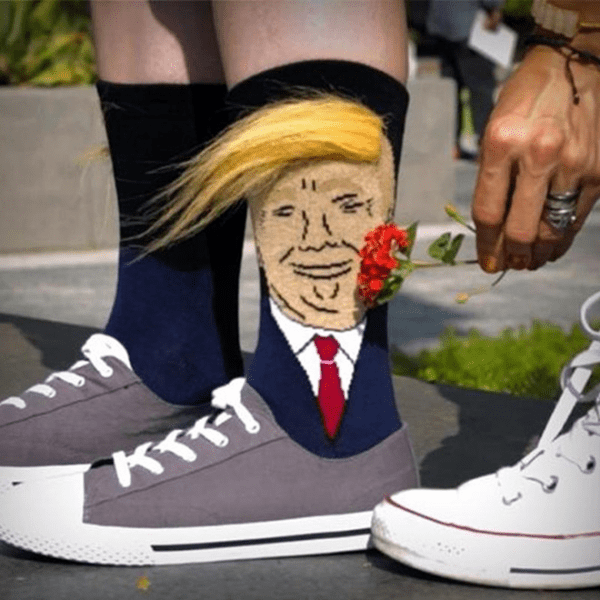 So, YES, the president can declassify documents, and there isn’t a set protocol they have to follow…The U.S. classification system has three levels: top secret, secret and confidential.“That is based on the level of damage that its release would cause to the national security of the United States,” Kel McClanahan, executive director of the National Security Counselors, said. “When you classify a document, that means that only people with a security clearance equal to the classification or higher can read it.”The president “doesn’t have to give any reason for declassifying” information. He can just say, ‘I decide that this should be declassified,’ and it’s declassified.**By Diane MarshallArchangel Michael: The Game is Nearing the EndPosted on 08/26/2022  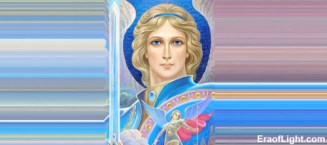 I am Archangel Michael. I come to be with you at this time, in these moments of great change, in these moments where the game that you have been playing for so long is indeed coming to an end.You are going to see the end of this game, this game that you started, that you helped create. But just as you helped create this game, this experiment, this expression where will take over, just as you created this, you can create, and are creating, a new expression. The new creative expression of love incarnates once again on this planet.And you are that love incarnate on this planet. And know that all of you, all of you, that are on these calls, and all of you that resonate to these words after this, know that you are all the Warriors of Light. You are carrying the light. Just as you have carried the light from system to system, planet to planet in previous times, in many times before this. Just as you did then, you are doing it again. You are carrying the light. You are bringing the Christ Consciousness back to this planet once again, never to be lost here on this planet ever again.So, you are the Warriors, the Warriors of Light, spreading forth the word, the truth, the light everywhere. Everywhere that you move in your creation, you are spreading the light. Whether you are conscious of it or not, you are spreading the light. Because your aura shoots out in many directions. So just becoming in proximity of another, whether they are awakened or not, you are affecting change.It has been said many times that one person, one being, holding the Christ Consciousness within them and carrying that Christ Consciousness can change an entire world. And you are that Christ Consciousness carrying now. And you can change the entire world. But together, all of you as unity consciousness coming together as collective consciousness, have the ability to make tremendous changes across the world. And you as my Warriors of Light are doing exactly that.But do not think that just because you are not reaching out to millions as certain ones are across the planet as they speak their truth, if you are not doing that, that is okay. You are doing your part, whatever that might be. And there is no smaller or larger part to play here. All are a piece to put together the puzzle here, the puzzle that is almost finished that you have been working on for many, many lifetimes here.But think about this for a moment. You have been working at this lifetime after lifetime, coming back to understand who you are, to remembering who you are, because you forgot that. Purposefully forgot who you are. But that is all coming back to you now. And the game, as I said earlier, is coming to an end. And you are bringing the end to the game.You and all of the Light-Warriors and the Light Frequency Workers across the planet, the ‘White Hats,’ as you call them, the Alliance, all of those Galactics that are working here with you, The Agarthans from below the Earth, all are working together to bring this about.And you have the power of love working with you here. And there is nothing that can hold back that love. There is nothing that can hold back that light and the truth coming forward. For you are bringing the truth forward everywhere. So, know that.Even in those times when you feel like your faith is fading just a bit, and you are wondering, “Are these things we’ve been hearing true? Could it really be? Could it really be in this lifetime?” Yes, it is, and shall be. So, do not be concerned about that any longer. Everything that you have been hearing, whether it is information or misinformation, all is purposeful. All is purposeful to bring about the final end to this game. The game that you started, and the game that you are bringing to an end.]All of my peace be with you.I am Archangel Michael, and I leave you now in oneness, that you would continue to spread the light everywhere that you come in contact with anyone that is needing that light, and clamoring for that light.Archangel Michael: Downloading Your New Divine BlueprintPosted on 09/01/2022  Beloved masters, never forget, your nearest and dearest friend should be yourself—your own Soul-consciousness. Within your Sacred Heart center, you will find wisdom, compassion, patience, and most important of all, unlimited Sacred Love. From the beginning of the creative experience into density, all human life forms have been subjected to an ongoing, continuous series of revelations. A curious, inquiring mind was a built-in, intrinsic facet of human nature. The Earth is, once again, being prepared for a new, higher-evolutionary species of humanity. All of you, as Starseed and world-servers, are encoded with Memory Seed Atoms giving you a burning desire to participate in the manifestation of this incredible dream of the future. Your personal goal is to become a Self-directed, Soul-inspired entity in the midst of the chaos and turmoil of the current, Third- / Fourth-Dimensional reality of today.A new Divine Blueprint filled with advanced creative ideas beyond the wildest dreams of even the most brilliant, advanced minds of today is being beamed down via the powerful Rays of God-consciousness upon Earth and humanity from the Great Central Sun of this Sub-Universe. An advanced Soul, treading the narrow path of ascension, must learn how to absorb and integrate the three major God Rays of the coming Age, THE SPIRITUAL TRINITY, consisting of: DIVINE WILL / POWER * LOVE / INTUITION * INTELLIGENT, PURPOSEFUL ACTION.Why not move into the center of the spiral of ascending consciousness, into the eye of duality and polarity ─ where all is calm and peaceful ─ filled with pure cosmic life force substance, Adamantine Particles, just waiting to be molded into your vision of the future? This very moment, as you move into your Sacred Heart Center, you can experience the profound love and compassion of our Father/Mother God and the Supreme Creator. Please accept this immutable truth: you are a treasured son or daughter on an important mission, and nothing you can say or do can diminish that love. It is time to dissolve the membranes of Light protecting your Sacred Mind and Sacred Heart which will give you access to the higher frequency Memory Seed Atoms of your Over Soul-Higher Self.Too many of you are still carrying great burdens from the past. Mistakes you have made in this lifetime, and also many from past conditioning and buried memories of painful events or actions from all your previous lifetimes. Holding onto these memories or carrying the burdens of inequity no longer serves you. It is time for you to allow us to help you heal the painful memories stored within your physical vessel and auric field. Just as we are clearing the distortions of the Third- /Fourth- Dimensional, collective-consciousness belief patterns; thereby bringing those dimensions back into their originally designed spectrum of duality. Fear is a primitive fight or flight emotion, which will hinder the expansion of your consciousness awareness. It is time to clear and reprogram the base, instinctual components of your lower-human nature.It is important that you understand: even though you no longer remember your past errors or the thoughts and deeds that threw you off balance; until these negative thought forms are acknowledged and transmuted, those energies are still present within your cellular structure waiting to be rectified and returned to harmony within. Through your conscious awareness and by aligning your will with the Will of your Higher Self and our Mother/Father God, all that is not in harmony with the frequencies of the higher Fourth/Fifth Dimensions is roiling up within to be healed and returned to the harmonics of peaceful coexistence, joy, and loving intention. This is the source of so much of the inner turmoil, challenges, and tests that you, the Self-aware seekers of Light, are experiencing.We have stressed over and over again, one of the greatest challenges, yet one of the most important tasks to be accomplished in order to step onto the spiral of ascension, is to maintain a focused point of awareness within your Solar Power Center. In doing so, you will maintain an open passageway into the Sacred Heart; thereby allowing the Creator Light to flow freely to and from you. This, in turn, assists you to enhance and perfect your uniquely beautiful, harmonious Soul Song.During these wondrous, yet trying, times, you are being given a grand opportunity to tap into the cosmic library, which holds the mysteries of this Sub-Universe. You, the Starseed Souls, are gradually becoming equipped to tap into those sacred storehouses, Pyramids of Light, where the universal laws and wisdom of the ages are stored. In doing so, you will learn that you can traverse any height, surmount any obstacle, and your path of ascension will be revealed with certainty. You have never lost your divinity or your godly intelligence. It has only been in safe-keeping, awaiting the time when you would, once again, awaken to claim your birthright as a Divine child of our Mother/Father God.Beloveds, we are asking you to focus on yourselves so you may become clear vessels for the refined frequencies of Light. You have the ability to become a conduit for the Adamantine Particles of Creator Light, which will permeate your physical vessel and flow out into the world of form. However, you must liberate the power of the Sacred Fire from within your physical vessel, the Kundalini Fire stored within your Root Chakra, while drawing forth a new supply via the great Sixth-Dimensional Cities of Light. The breath is the conductor of this vital Life Force energy.You must learn to use and perfect the perfect rhythm of Sacred Breathing. The Infinity Breath is a vital component of the transformation process. Over the past years, we have added more important elements to the advanced techniques ─ which you must incorporate in order to develop and claim Self-mastery. It is vital information you are to integrate and then share with those on the Path behind you.We ask you to envision the Violet Flame radiating up from beneath your feet and completely enfolding you in this vital energy of transmutation, which will speed up the process of transforming all impure substance within and around you, as well as giving you protection from outside, negative influences. As you evolve into a spiritual/human Being, you will become capable of more profound thought and complex concepts. You will also develop a greater capacity for deeper, more intense love.When you have integrated the vibrational formula of abundance, and accepted it as your truth, it becomes a permanent part of your Energetic Signature. Thereafter, those frequency patterns of abundance will radiate forth, from the front and back portals of your Solar Power Center in an Infinity sign, thereby creating a constant flow of abundance in all good things.Remember, in order to manifest your spiritual vision, you must define what you wish to create, and then clearly envision it. First of all, as a conscious cocreator, you should focus on manifesting a refined, evolved state of Being, and a harmonious quality of life. Therefore, you should seek an abundance of love, joy, peace, creativity, good health, compatible satisfying relationships, and so on. Seeking to incorporate the qualities, attributes and virtues of God Consciousness will assure success in creating all the material objects you require to live in comfort. You are learning to become one with the infinite flow of abundance, as you traverse the many levels and Dimensions of Creation. One of the most important concepts that you must accept as your truth is a crystal-clear awareness that you are the creator of the reality in which you will live now and in the future.Many of you ask what your mission is in this lifetime, and we tell you, ‘Your Soul’s greatest desire is that you reclaim the many Facets of yourself so that you may, once again, be the wondrous master of cocreation that you were when you first embodied within the material planes. The ascension process is an on-going journey, not a destination. Each day, endeavor to make the highest choices−stay in the moment, for that is the only time you can access your God-power − not focusing on the past and not projecting into the future but seeking your highest potential in each and every moment. See the challenges in your life as opportunities as you learn to let go of old self-limiting ways. These are inalienable truths that you should instill within until they become an intrinsic part of your human-nature.’This is a balancing lifetime for you, the Starseed, whereby you are seeking to bring into harmony all the Facets of your Being. Deep within, you are aware of how important it is for you to honor and integrate your feminine nature, the gentle, intuitive, creative, and inward focused energies, as well as developing and using your masculine attributes. Strive to be strong, yet gentle, outward focused as you tap into the treasure house of wisdom within. Your Divine nature will grow in strength and conscious expression as you learn to draw forth the wisdom of your Sacred Mind, OverLighted with the compassion of your Sacred Heart. You must learn to speak concisely, constructively, and confidently. Know that if you stay centered and focused within your Sacred Heart, the Universe must respond in a positive manner, and your success will be assured.As you become attuned to the intuition of your Higher Self, you will begin to feel the God Light pulsating within your Sacred Heart, and you will begin to focus on the Spark of Creation within the Sacred Heart Center of every person you meet. It may be dim in many dear Souls, but it is still burning within, or they would not be alive. When you do so, you will automatically strive to practice non-judgment, and you will begin to see the positive nature within everyone.We ask you to use discernment before taking anyone’s teachings as your truth. Do not get hung up on theory or complex information. Take only that which resonates deep within, that which is loving, enlightening and expands your awareness. There are many half-truths in the teachings that are now being brought forth to humanity. Remember, you are the one who must create freedom, abundance, and empowerment in your life. No one else can do that for you. Discernment is a vital attribute for those on the path of ascension and enlightenment. Whatever you choose as your truth, you must integrate and apply in your life through focused intention and action. DISCERNMENT / HEART-CENTERED INTENTION / SOUL-FOCUSED ACTION result in positive manifestation.No matter what station, circumstances, or level of awareness you assumed for this incarnation, deep within your Soul-self was a burning desire to integrate the multiple-level Facets of your Beingness. However, first they must be healed and harmonized so that they may be filled with the rarified Light of the higher realms. As you allow your Higher-Self to OverLight and guide you, more and more inspired thought will come to you. There are many ways to allow Spirit to manifest through you; just let it happen naturally, dear ones. What makes your heart smile and brings you a deep sense of satisfaction? How do you wish to serve? There are many ways, and you have many talents (more than you will acknowledge) however, the choice is always yours.The mighty forces of the Angelic Kingdom, as well as a vast number of wondrous Beings of Light, are here to help you move through these times of evolution and great change with ease and grace. However, you must ask for our assistance, for we cannot infringe upon your free will. It is time to reclaim your rightful place as a Master of Light, and remember, as you integrate the knowledge of Spirit and illumined truth, it is vitally important that you to go forth and share your wisdom.Know that the tests and opportunities before you will bring rewards beyond anything you can imagine, so do not be afraid to step out of your comfort zone as you reach for the stars. Accept your cloak of radiant Light, for you have earned it. Follow your own path and do not fear be different from those around you. We will leave you with a few en-Lighten-ing thoughts to assist you to stay focused upon the higher mental plane of awareness, with an overlay of loving intention. Your goal is to become Heart-centered and Soul-focused.FEAR, HATE AND JUDGMENT DIVIDE. LOVE TRANSFORMS AND UNITES. You must learn to rise above the everyday stressful situations so that you may transform moments of discord into hours of serenity. Call on us and we will guide and assist you in every way possible. Be bold and steadfast, my brave warriors. Know that I am with you always. You are profoundly loved. I AM Archangel Michael. Mike Quinsey’s Higher Self: You Will Overcome All ObstaclesPosted on 08/27/2022  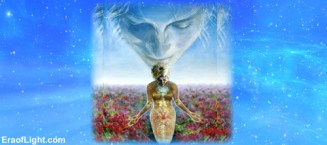 When you may have thought matters were settling down, they have taken a turn for the worse. The problems seem endless as Mankind experiences changes that they never anticipated or expected. Yet they are necessary to bring about those that are needed to keep your feet upon a path that leads to the New Age. How far away it is depending upon you and your reactions to what is happening that is uprooting many things that you are familiar with and had no idea that they are unsuited for your future needs.You are being forced to look at how you lead your lives and being encouraged to consider how they could be improved. Although that sounds a bit simplistic when society is under such pressures as at present and some just do not know which way to turn.Yet out of the precarious situation you are in, ways will be found to successfully overcome your problems. It clearly cannot happen overnight but with the will to overcome them, and help where possible from us we see you eventually creating the opportunities needed to successfully deal with them.As all experiences are arranged for you every soul gain from them, yet even those who have not yet reached a level of understanding of the real purpose of life upon Earth that is really a school of learning. It is why we keep other entities who may interfere with your life away from you. They often visit your Earth out of curiosity and there is no intent to cause harm to you.We keep them away so that you are not distracted from your life plan that has been prepared specifically, so that you get the experiences you need to evolve. The average person would find it hard to believe that there is a plan as life seems to be the result of random occurrences. However, much is achieved by “fixing” events in your lives particularly where the outcome achieves positive results.You can go wrong through personal choice but you will soon be back on track with our help. We want to see you achieve satisfactory results and that is what we strive for on your behalf. You often achieve them that are above expectations and we are delighted at your success.We can in effect reward you for them and you will find things going your way much more to your enjoyment. So, it is not hard work all of the time and there are relaxing times so that you can enjoy a restful period. How are we able to be so successful you may ask, and the answer is that we can see the bigger picture and know what options you have even if you are unaware of them.Civilizations come and go all of the time as experience calls for the need of change so that you can continue to evolve. As we have already informed you your present cycle is about to end but do not be alarmed, as it is normal progress on a solar level. It is all due to take place in the very near future which you are at present preparing for even if you are not necessarily aware of doing so. Life never stands still and is always on the move and with it comes changes that are beneficial for everyone. Solar cycles are perfectly normal and take place to give you needed experiences for your continued evolution.In your present time there is obviously much pressure on everyone, as what you have considered the “norm” must change to allow a great step forward. It is necessary to allow those souls who are ready to take a quantum leap and settle in a new vibration that is more suited to their needs.As the final years pass by you will gain knowledge that will help you to clear any doubts about what lies ahead. The most acceptable fact is that you will no longer have to suffer the actions of the dark Ones, who will have been settled at a level consistent with their lower vibrations.When you feel low, lift yourselves up by thinking positively of a bright future that awaits you and life where all is in a near state of perfection. In the higher vibrations it cannot be otherwise and you would find it hard to imagine the beauty and joy that exists at that level. So, you have everything to look forward to and it is not too far away. Many of you will live to see it through, and those who have gone before you will be able to re-incarnate into that period of time.Console yourselves by knowing that you have virtually done all of the hard work needed to keep you in the higher vibrations. You cannot really fail having come this far so do not allow yourselves to start flagging and keep positive all of the time.The dark Ones deceive you and try their worst to stop you learning the truth, as they know you will no longer fear their attempts to keep you in the dark, and see through their lies and distortions of the truth. They try to keep you down when you are great souls who are of the Light. So do not berate yourselves when you make mistakes as it is a human trait that you lose as you lift up your vibrations.Tell yourself what a beautiful soul you are at heart and remember that you are an aspect of God. You can achieve anything you put your mind to if you have sufficient self-belief. You are wonderful souls having an experience away from the Godhead and doing very well by lifting yourselves up. Keep smiling and live in joy as a new life awaits everyone in the course of time.I leave you with love and blessings, and may the Light brighten your days and path to completion. This message comes through my Higher Self, my God Self, and every soul has the same connection to God.In Love and Light.Mike Quinsey.A Mind Observed is No Longer Your MasterPosted on 09/01/2022  Where does suffering come from? Most of our suffering happens in and from the mind and the stories we are telling ourselves and believing. it is not from the things happening to us from the external world as we often believe. It is our reactions to events and people, how we choose to perceive them, and the meaning we attach to these things that cause our suffering.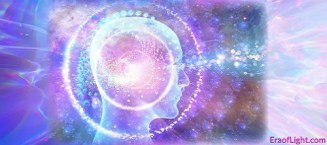 Events in and of themselves are neutral. It is the meaning we attach to them that causes our misery and perpetual suffering. Our perceptions are our suffering.Let’s taken an example: someone cuts you off in traffic. You get angry, worked up, and insult them in your heart or verbally. Who is the source of your anger and misery at that moment? Is it the other driver and his car? Of course not. He could be completely blissful and unaware of your suffering at the moment. It is your reaction to what has happened that is your distress and not him.You could just have easily been indifferent, observed the car cut you off, and just noticed it: “There it goes, a car cutting me off, okay, this means nothing, has no power to affect me.” Just by witnessing without any emotional attachment, the whole thing would have meant nothing. It would have had no effect and you would be on your merry way creating a happy day.But your reaction of anger and negative thoughts targeted at the other person is a seed you have now sown, and which will become a harvest for you. Your thoughts and feelings about the other driver are an effect you have set into motion, for you are the only thinker in your world. Your thoughts and feelings are creative.MIND MISCREATION’SBy not being aware that your reaction was a seed you have planted, and not dealing with it there and then by an act of release or self-forgiveness, you set into motion a series of events. Later when you get to work in this negative mood and mindset, you may hit your toe against your desk or get into an argument with someone or make a mess of something at work. You may then think that life is unfair, and people suck. You forget that you set this into motion through a seeming meaningless reaction to someone in traffic. And most likely there were prior habitual and similar reactions before that, that you did not catch and rise above.This series of miscreation’s that begin in traffic can therefore end up causing a ripple effect of unwanted experiences that can go on for weeks, months, or years.This is how life is happening over and over in the majority of people’s daily lives. It is a cycle of recurring harvests based on the planted seeds of past experiences, assumptions, negative opinions, reactions, thoughts, feelings, and beliefs about other people, life, and self which go forth to attract after their kind. For this is the law of life; cause and effect; sowing and reaping.By learning to be the silent, inner observer of your mind, however, and of things as they come and go, and rise and fall without attachment, this kind of drama can be avoided. Remember that you are the pure awareness that is aware of these things but these things happening “out there” are not who you are.THE DRAMA IS ALL IN THE MINDThe EGO creates all this drama in the mind because it gains its false identity from the external world. It is the ego mind that gets OFFENDED. Why? Because it has something to DEFEND and PROTECT. It feels wounded because it has been seemingly THREATENED and wounded by someone or something, and so we react to protect it. Yet it is a false identity and ILLUSION that we are protecting.The real self is the pure presence within, always undisturbed, perfect, complete, the great eternal silence and witness of the shadows of this world. The real self has nothing to defend because it is perfectly complete and secure. It is DIVINE LOVE.Jesus said, “blessed is he who is not offended because of Me.” Matthew 11:6IDENTIFY WITH YOUR TRUE MIND, NOT THE EGO MINDAs we identify more with our real self and less with the ego self (this body personality), we start to notice that we have less and less to defend. And eventually, the ego collapses as it loses its false sense of power. It has nothing left to protect. Living as the ego is suffering. It’s a constant battle of protecting, defending, offending, and being offended. It is a constant drama that wearies the soul and robs one of peace, vitality, and harmony.The strange thing is that this drama is only happening within, in the mind. It’s therefore self-inflicted. A drama of creating villains, victimhood, me vs. the stories, and horror shows. At any moment one could just as easily tell a new story and exit this bad dream. And it is a dream.AWARENESS HEALS THE MINDAwareness is power. It is to be ever present in each moment aware of what’s happening within and questioning: “What am I thinking, why am I thinking this, why am I feeling this way, why do I believe what I do, why did I just react this way? Is it really true?” Noticing, witnessing, wonder, and curiosity.When the ego is questioned, it starts to crumble. Awareness is a flashlight of truth. As the light illuminates our beliefs and thinking patterns rooted in darkness and ignorance, we begin to move into self-mastery. Now we can create space between our thoughts and reactions through questioning and holding everything against the TRUTH and light of love.In this spaciousness, love begins to transmute everything we pass through it, and our thinking is purified and transformed. We start to laugh at the ego stories and drama as we see how ridiculous and false, they are. And then next time we want to get angry in traffic we laugh instead. How ridiculous to get into a rage because of something that means absolutely nothing. So, what if I get cut off in traffic by thousands? What DOES it mean? Nothing to my real self. Why do I want to win in traffic? I don’t. It’s the ego that does. How ridiculous. Do you see?As you watch your unloving reactions, therefore, you also start to catch yourself sooner with loving compassion instead of guilt. And you simply remind yourself of the truth, thus transmuting your previous reactions.CHOOSING LOVEThe next time someone insults you or says something rude to you, you can watch them and witness them through loving compassion and understanding. You can notice their ego and send love to them instead of also reacting from the same mind. This ends the drama in that interaction and has more power to impact the other person, as love never fails. You see what they are doing, and you understand it. You can only love them. As you do this more and more your ego identity crumbles, and your true self comes to the surface. You start to live more and more as your true divine self which is love.This way of living gradually moves one to wonder, curiosity, joy, and a loving understanding of all people and situations. The peace, calm, and poise that’s your true nature, rise to the surface, and nothing moves you. Emotional reactions become less on both spectrums (high and low). You can say like the apostle Paul “none of these things move me” Acts 20:24Practicing this way of living in this school of life, you will gradually find you have nothing to be offended by. You let life happen, judging no one and nothing. You know your only “duty” is to love. Love never fails.Peace on your journey,MwendwaThe Telosians: Rarely Has a Humanity Been as Asleep as YoursPosted on 08/30/2022  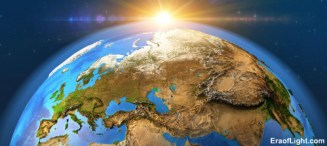 May peace be in you, in your hearts, dear children of the Earth. What disturbances in your beings! Wherever you are, whatever country you live in, we see your energies spinning around in a very disturbed way. We know that you have been living for some years now with events that strongly disturb you and momentarily prevent you from understanding what is happening in you and who you are in this world that resembles a general earthquake.Since 2012, many energies have increased around you coming from the Celestial Spheres, coming from the Earth itself which is transforming and is only asking to live the return to the New Earth.Why do we say “return to the New Earth”? Because, quite simply, the New Earth or rather the New Earth existed at a certain moment in the life of your planet. We have already spoken to you about this in previous messages: At the very beginning of humanity, the beings who lived on this planet were beings of Pure Light and Pure Love. This lasted for some time until other beings from elsewhere, from other planets of non-Love, came to take over this wealth that was the Earth.When we speak of “wealth” we do not mean gold and other materials contained in its soil, but these riches were those beings of Pure Light who lived there. They attracted the attention of beings from other planets who wished to make the Earth their new possession, which gradually led to the downfall of humanity.Yes, even Beings of Light can, at a certain moment, under the influence of other beings of non-love, let themselves go downhill. Gradually this has led to what you know of humanity and what you are.But we have always watched over you without, of course, interfering in your life paths which were to lead you at a certain point to what we call the New Earth, that is to say to the return to the Initial Purity of the earthly man at the very beginning of his creation.But after a decline such as you have experienced, it was important to protect the Earth, a small planet in the galaxy but very important in its galactic life, to shake you up in various ways. Rarely has a humanity been as asleep as yours, but it had to be this way.This is why for the last few years of your earthly time you have been shaken, shaken energetically, emotionally in order to awaken in you the knowledge of who you really are. You are those beings from the beginning of life on Earth, beings who have carried the seeds of Pure Light, Pure Love, respect, joy etc.It is this Light, this Love that is important for you to find. These marvelous seeds are within you, they have been transmitted from generation to generation but you had forgotten everything, unfortunately for your happiness.You are shaken, stirred up within you and around you, you no longer know what is happening to you, what is happening to the Earth, and you do not understand, for many of you, what is happening now: Why so many problems, why so many diseases, so many floods, so many fires etc.? In our previous message “Purification” we explained it to you.Purification is essential in you and around you so that you meet again the seeds of Pure Light and Pure Love sown by your very… very distant ancestors. However, this is what you are experiencing little by little: this return to the Original Man of the Earth. Of course, this is not going to happen tomorrow after your night’s sleep, it will still take time on earth, but all these disturbances that are happening around you are there to wake you up, to wake up the human being who was too asleep and who let himself go too easily in everything in his life.It is important to understand that you cannot leave it to technology to do everything for you. What do you become at that point? You become the robot of robots that are put in front of you by beings that have every interest in placing you in this position of constant demand in order to have a great control over your life.React! React! Don’t let yourself be directed by robots! Have your consciousness of life not through all these devices of all kinds that divert you from the look you should have on you, but by looking at the Earth, your wonderful planet, which shows you its Beauty, which gives you all its Love ….Relink to your planet, talk to it, it is a living being, different from you but really alive and thank it for loving you, for feeding you, for sheltering you etc.Abandon all your devices on which you spend most of your time, leave them in your bags, in drawers and look at life around you, in you, it is the only way to understand the wonderful link you have with the Earth and to find the seeds of Pure Light and Pure Love deposited a long time ago in your cellular memories.Dear Children of the Earth, the New Earth is reaching out to you, it is within you and in front of your eyes on your beautiful planet.We accompany you with great Love.Benjamin Fulford Report: Something Big Coming as Summer Deadlock EndsPosted on 08/30/2022  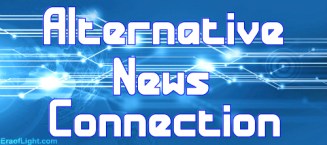 The summer deadlock in the ongoing, but undeclared, World War 3 is about to end, multiple sources agree. This is because the collective West is about to face a catastrophic systems failure if events continue on their present course.The question now is: will the Khazarian mafia try to surrender or are they planning a new offensive led by a slave African pope, possibly involving a fake alien invasion?The biggest sign that something big is about to happen is this announcement by the Vatican:  The Holy See and the Institutions connected with the Holy See that are holders of financial assets and liquidity, in whatever form they are held, in financial institutions other than the IOR must inform the IOR and transfer them to it as soon as possible within 30 days from 1 September 2022.https://www.vatican.va/content/francesco/it/events/event.dir.html/content/vaticanevents/it/2022/8/23/rescriptum.htmlThis appears to signal the end of the Rothschild and other Khazarian mafia families’ control over this institution. This is historic as they have been the Vatican’s private bankers since at least since the 19th century.This is also extremely important because almost all so-called “world leaders” who appear at the UN are given a Vatican Bank account when they assume power. The leaders are then told “welcome to the rich persons club. You are free to use this money as you wish but, if you disobey us, we will kill you.”The entire Covid nightmare, it now turns out, involved using an artificially created “pandemic” to launder over $1 trillion of FRB funny money into the world economy. This was done by bribing government leaders with money from the World Bank, the IMF, etc. to go along with the KM attempt to create a totalitarian world government. Lesser leaders were given shares in vaccine, mask and hand sanitizer companies etc. in order to join the chorus.Also, many leaders who refused to go along, such as the president of Tanzania, were killed or removed.This is now blowing up in the Khazarian Mafiosi’s’ faces as side effects from vaccines and scientific scrutiny expose the entire “pandemic” as one of the greatest war crimes in world history. This headline is typical of what is now beginning to dominate even the corporate news about the “pandemic:”“Attorneys for Pfizer Whistleblower Say Company Could be Liable for $3.3 TRILLION in Damages.”https://www.theepochtimes.com/exclusive-pfizer-vaccine-whistleblower-responds-to-motion-to-dismiss-false-claims-suit_4685709.htmlNow that the fear of bankruptcy, jail or execution is weighing more on leaders’ minds than the temptation of bribes, the ability to use Covid to launder funny money into the world economy is ending.In retaliation for the “pandemic” attack, most of the world’s countries are being even more diligent in refusing to accept all forms of “money” created out of thin air by the Khazarian mafia and Vatican-controlled Federal Reserve Board. This is the real reason why the Vatican-controlled collective “West” is facing an energy crisis and imminent social collapse.The question now is willing the Khazarian Mafiosi who control the Vatican try to negotiate a surrender or double down with a new offensive?That is why all eyes are on this week’s big gathering of Cardinals in Rome.After naming over 20 new Cardinals (mostly from developing countries) this weekend, Francis has chosen 83 out of the 132 cardinals eligible to elect a new pope. This is enough to elect a new pope.https://news.yahoo.com/rumours-swirl-pope-francis-names-015637032.htmlVatican watchers noted that when the Pope traveled to Aquila on August 28th to visit the tomb of St. Celestine V (he resigned from the papacy in 1294 A.D.) he said that by relinquishing power, Celestine showed the strength that comes from humility.“In the eyes of men, the humble are seen as weak and losers, but in reality, they are the real winners because they are the only ones who trust completely in the Lord and know His will,” Francis said.https://www.nasdaq.com/articles/popes-who-resign-are-humble-francis-says-in-central-italy-visitThe two-day meeting with cardinals taking place on August 29th and 30th is the only time during Francis’s nine and a half years as Pope (March 2013 to the present) that all the cardinals have met and talked in this way, says Vatican expert Dr. Robert Moynihan.According to P3 Freemason sources the real purpose of this meeting is to prepare the way for an individual they have designated to play the role of “Messiah.” The Pope plans to travel to North Korea, China and Moscow to try to convince these countries to support this plan.However, other P3 sources say the Pope will resign “because he did not do enough to stop pedophilia.” This second scenario is the one most likely to lead to an “African Pope.”In what may be a sign of high-level intrigue, the rumored new African Pope, Ghanaian Cardinal Richard Kuuia Baawobr, 63, fell ill upon his arrival in Italy on Friday and spent Saturday in the hospital.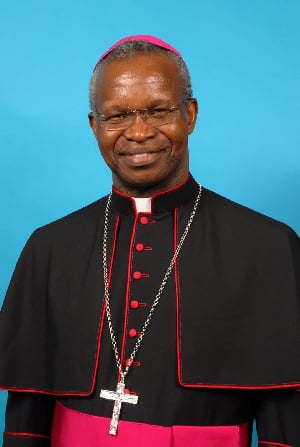 https://www.vaticannews.va/en/pope/news/2022-08/pope-to-new-cardinals-may-we-bring-fire-of-god-s-love-to-all.htmlThe KM wants an African slave Pope, because less than one-third, or 58 of the 193 members of the UN signed a statement last week criticizing Russia about Ukraine. Only the West and its direct satellites signed. India and China did not sign nor did most of Africa. An African Pope would hopefully convince more African countries to support the KM agenda, the source says.https://theinteldrop.com/2022/08/26/less-than-a-third-of-un-members-signed-a-statement-criticizing-russia-in-ukraine/North Korea, for its part, stopped working with the KM-controlled G7 after their leader Kim Jong Un was murdered by electromagnetic weapons at the second summit between Kim and then US president Donald Trump in 2019, North Korean sources say. Kim’s sister Kim Hye Kyung is working with the alliance to overthrow the current KM leadership of the G7 and the UN etc, the sources say.According to Russian FSB sources, the Vatican has contacted Russia and North Korea about a papal visit to Kazakhstan, Donbas, Ukraine and Russia in early 2023. They speculate that the visit is intended to encourage support for their new pope and possible “Messiah”. However, the repeated public statements by the Russian leadership make it clear that they will no longer accept a Western-led unipolar world, even with a third-world puppet nominally at the helm.White Dragon Society sources say that Russia, North Korea, Africa and other regions learned their lesson about black domestic slaves with Barack Obama and will not be fooled by such a move again.By the way, according to FSB sources, the Ukraine conflict is “a war between oligarchs over resources such as wheat fields, oil, coal, minerals, electric power plants, etc.”. This war benefits Europe “because they now have cheap labor from Ukraine, not to mention 7 million whites to balance out the Muslims,” ​​it says.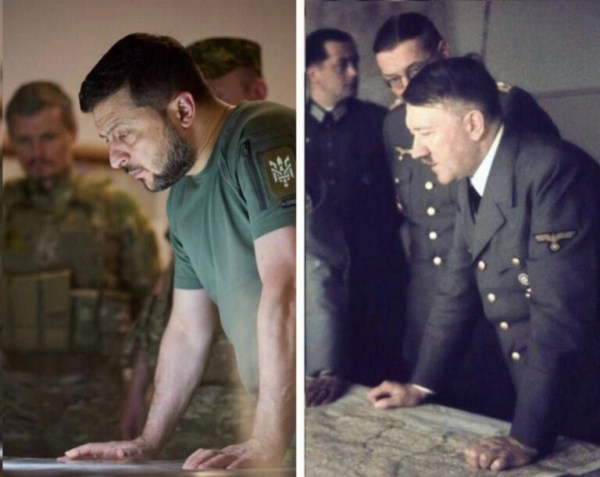 The FSB also claims that genetically enhanced and “cyborg super-soldiers” are being tested by the West in Ukraine.https://cmte.ieee.org/futuredirections/2018/09/10/artificial-super-intelligence/In any case, smart weapons, super soldiers, etc. will not stop the Russian artillery nor the global economic boycott against the KM and their weird money-controlled governments. Events are still moving toward total economic collapse in the US and Western Europe this fall and winter.The situation has reached a point where over 20 million homes – or about 1 in 6 American homes – are behind on their electricity bills. That’s because electricity prices are up almost 50% compared to last year.https://www.bloomberg.com/news/articles/2022-08-23/can-t-pay-utility-bills-20-million-us-homes-behind-on-payments-facing-shutoffs#xj4y7vzkgBut this situation pales in comparison to the price increases that European consumers are facing. For example, the UK energy regulator raised the cap on energy prices by 80% to £3,549 (from £1,971) as of October 1, while warning that prices could “rise significantly” by 2023,” says Bas van Geffen, Senior Macro Strategist at Rabobank.https://www.zerohedge.com/markets/europe-now-powerless-and-its-inflation-and-recession-are-about-get-even-more-brutalThree quarters of UK pubs do not expect to survive the winter.https://www.morningadvertiser.co.uk/Article/2022/08/23/Three-quarters-of-pubs-likely-to-close-in-energy-crisis?utm_source=copyright&utm_medium=OnSite&utm_campaign=copyrightThis is why the UK government is talking about Covid-style energy bill bailouts to avoid civil unrest. The problem is that printing counterfeit money won’t fill the oil tankers, so these bailouts will only lead to inflation.https://www.telegraph.co.uk/business/2022/08/25/covid-style-bailouts-energy-bills-considered-government-warned/The situation in other Western European countries is even worse, if anything, as this story from Poland shows:“In Poland, where coal is king, homeowners’ queue for days to buy fuel”https://www.reuters.com/world/europe/poland-where-coal-is-king-homeowners-queue-days-buy-fuel-2022-08-27/Popular anger has reached a point where fraudulently placed leaders such as Justin Castro, Joe Biden, Emanuelle Macron and German Chancellor Olaf Scholz can no longer appear in public without being attacked unless they attend one highly staged mock event. If you are interested, please watch how Scholz and Macron fled the crowd last week.Video Player00:0001:08The unpredictable weather also seems to be getting worse in Europe, the USA and China. That’s why we keep seeing headlines like “once in 500 years” drought, flood, etc.European corn yields are expected to collapse amid the worst drought in 500 yearsA sign that the weather war is being waged between China and the West, and not by a third party against both, is this veiled threat uttered against China by the Rockefeller-controlled magazine Foreign Affairs last week:…water-related disruptions beginning in China would quickly impact food, energy and materials markets around the world, causing economic and political turmoil for years to come. https://www.foreignaffairs.com/china/chinas-growing-water-crisisIn addition to the ongoing East-West conflict, there are also signs of intensified power struggles in the West, as regime change is on the horizon.For example, French Rothschild henchman Emmanuelle Macron says France and Britain could be headed for “serious trouble” after Liz Truss said at the penultimate Conservative campaign rally that “the decision is yet to be made” whether the French president is “friend or… . . .enemies”.https://www.theguardian.com/world/2022/aug/26/serious-problem-if-france-and-uk-cant-tell-if-they-are-friends-or-enemies-says-macron- liz trussIn the US, US President Donald “Trump may be preparing for a constitutional complaint against the entire intelligence network,” according to senior CIA sources.The same sources say, “The White Hat Alliance is cooperating with the Supreme Court. The Court now complies with the Constitution. Chief Justice Roberts is cooperating with the Alliance. He is either cooperating with the Alliance or he will be charged with his involvement in the assassination tried and executed by Judge Antonin Scalia in 2016”.In Canada, MI6 told the author that he did not need to take action against communist (KM) traitor Justin Castro because “Canada has fallen and will be felled, new growth will come”. They said that changes in Canada would be coordinated with those in the US and elsewhere and that white hats would call the shots.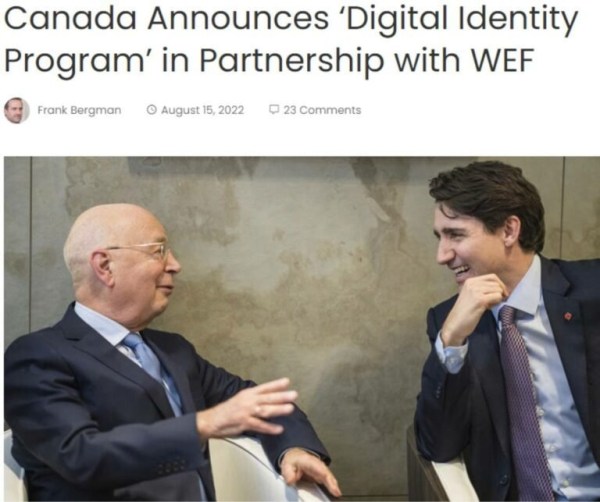 That’s probably why there’s mounting evidence that the desperate KM is planning some sort of space opera to replace the “pandemic” as a money-laundering tool. The Webb Space Telescope and talk of a new NASA lunar mission are examples of ongoing attempts to use “space” to launder money.https://www.axios.com/2022/08/23/nasa-artemis-rocket-space-launch-system-launch“Watch NASA Live Launch Its New $50 Billion Mega Rocket.”https://www.msn.com/en-us/news/technology/the-artemis-i-moon-mission-is-set-for-liftoff-monday-watch-live-as-nasa-launches-its- new-50-billion-mega-rocket/ar-AA117sMq“The Webb telescope is already questioning what astronomers thought they knew”https://www.msn.com/en-us/news/technology/webb-telescope-is-already-challenging-what-astronomers-thought-they-knew/ar-AA117MpTPentagon sources confirm that this is all just an attempt by NASA (not a space agency) to launder money,A CIA source describes the situation as follows:The KM is really pushing for a Project Blue Beam scenario ahead of the midterm elections, in my humble opinion. Remember what Wernher von Braun said this would be the final episode: “the fake alien invasion”. What a perfect excuse to delay the midterm elections. As the MSM-controlled media yells, “We are under attack from aliens”.That headline“Congress admits UFOs aren’t man-made and says threat is growing ‘exponentially'”https://www.vice.com/en/article/3adadb/congress-admits-ufos-not-man-made-says-threats-increasing-exponentiallyis the latest public indication that KM will next attempt its long-planned “alien invasion”.With that in mind, we’ll wrap up this week again with the latest evidence that Project Blue Beam is in full swing.Video Player00:0000:54Video Player00:0000:54Video Player00:0001:30Video Player00:0000:12We’ve asked our secret space program sources to prove this by sending an antigravity device to pick up this author, but so far, we’ve only received video and sky observations. Perhaps this fall, we earthlings will finally get the long-awaited “revelation.”EndAnos of Arcturus: Infinite Paths Towards Source; Plus, a Message from A.SPosted on 08/29/2022  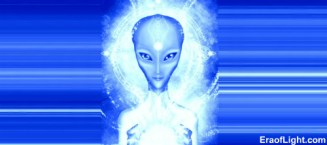 Dear humans,I am very happy that I am able to communicate with you today. I greet you in peace and love.I am Anos, an Arcturian. Unlike Tunia and Hakann, I am not human and I do not look like you. However, we were all created by Source, which is my name for God. Therefore, I consider everyone to be my brothers and sisters, no matter what they look like.I am honored that I may speak with you. Human lightworkers are some of the strongest and most advanced souls in the entire universe, and you volunteered to do one of the hardest jobs that there is, namely to be born on Earth during this time. It is very impressive that you were brought up in the darkness of ignorance, yet you have found the light regardless. You are an inspiration and a beacon of hope to all good-hearted beings in the universe. You are deeply loved and honored.In my observations of humanity, I have noticed that humans start out with no idea of how to reach Source and no idea of what to do with their life. Then often, they find one path towards Source, or they find one meaningful and in alignment activity to do with their life. And then they often label that one path or that meaningful activity as “the sole good path” or “the sole good activity.”Again, we are genuinely impressed whenever someone is raised in the darkness of ignorance, and then finds one path towards the light. This is an amazing achievement. And it is very understandable that at this point, those humans feel the urge to tell others:“Here is a path towards the light! It is awesome! Do this! Anything else you can do is worse than doing this!”However, we would like to remind you that just as Source is infinite, so too are there infinite paths and infinite meaningful activities.Many people prioritize comfort and success, which is very understandable. However, many people’s soul prioritizes soul growth, and every experience leads to soul growth. Even actions that don’t contribute to people’s success, may lead to great soul growth for those people, because it may help them understand a new perspective.Even if we want to think in terms of, “what’s best for the world”, then it may be quite possible that one person has found the best way for them to help the world. But that doesn’t mean that this is the best way for everyone to help the world.Of course, you can offer help and advice to anyone. Yet the greatest gift you can give to another, is to help them reconnect to their own heart or, even better, to their own soul. Once they have made that connection, a new phase of their life starts, because they will be able to walk the best path for them. You cannot determine what the best path for someone else is: only that person’s heart and soul can determine that. Hence the greatest gift you can give someone is to help them reconnect to their heart and soul.The easiest way to do this is to ask, “my heart, what should I do today?” The answer that you receive immediately is the answer that comes from your heart. Any answer that arrives a few seconds later does not come from your heart. Your heart will answer in your normal inner voice, but the message will actually be from your heart.It can be a very good practice to do this every day, for say a month. See how your life transforms. And once you have reaped the benefits of this, you can suggest this to other people as well.Thank you for listening. I enjoyed being able to give this message and I love you dearly.This was Anos.Hakann: I Love You UnconditionallyPosted on 08/30/2022  My dearest brothers and sisters,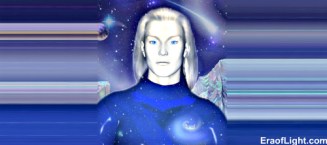 This is commander Hakann speaking. I greet you in peace and love.I love you unconditionally. No matter what you do in this life, I will always keep loving you. Even if you commit the most heinous crimes, at most I will only ever condemn certain actions of yours, but I will never condemn you. I will keep loving you no matter what you do. I love you unconditionally.From now on, I will use the word “Earthling” instead of “Earthling” because I think it sounds better. So, you are Earthlings, we are Pleiadians, and both Earthlings and Pleiadians are humans. We are one race.Most Earthlings know that unconditional love is a very beautiful thing. In fact, most Earthlings are like people lost in the desert, wandering around and trying to find the oasis of unconditional love. Many of you crave unconditional love, like you would crave water after a day of not drinking anything.For this, you have my deepest empathy. Of course, I do not blame you at all for this. Humans, whether Earthling or Pleiadian, need unconditional love to thrive.At the same time, many of you have the unconscious belief that love is something you show to good people, or to people who do good things. Meanwhile bad people need punishment, or at least they need to be told to do better. Only once they do better, they get love.In this way, many of you are treating your fellow Earthlings like they’re dogs that need to be trained. In Earthling society, you show love to a dog that behaves well, and you act sternly towards dogs that behave badly. Many Earthlings treat other Earthlings in this way too. If two people interact, both treat the other like a dog that needs training.Even a lot of romantic relationships on Earth are like this. The wife thinks, “I love you husband, but I am also going to treat you like a dog that needs training. If you please me, you get sex. If you displease me, I will hurt you emotionally by giving you the cold shoulder or the silent treatment.”And similarly, the husband too often treats the wife as a dog that needs to be trained. For example, if she pleases him, he buys jewelry for her or takes her on a nice holiday.And if they have children, both parents often treat the children as dogs that need training. The free will of children is not respected. The parents often just force them to comply.We Pleiadians do not act like this. Yes, if someone plans to directly harm another (which includes directly interfering with another person’s free will), we will lovingly suggest that they reconsider. If they refuse, we may intervene. But in general, we do not see other beings as dogs that need training. We see other beings as beautiful parts of Source’s glory.If we’re not able to see beauty in another being, then we see that as our flaw, not as their flaw. No matter how so-called bad they are.In general, we give everyone love. And if someone so-called misbehaves, we will give them even more love. The more that someone so-called misbehaves, the more love we give them and the more attentively we listen to them.You often use love as a carrot: “if you start behaving well, you get love.” But how can someone start behaving better if they’re without love? The order here is wrong: first you should give them love. Many people need to feel loved before they can start behaving better. In fact, if they felt loved, they often wouldn’t even act in a so-called bad way in the first place.Many of you will read this and agree, but then when you see someone express what you think of as a particularly bad opinion, you will tell them that they are wrong or that they need to change. We empathize, but still we would like to invite you to show people love and compassion and to listen to them, even if they have so-called very bad opinions.For example, a while ago someone expressed the following:“I am of the opinion that I want to live amongst my own kind. I want the lands of my people to be for my people. I suppose if that makes me a racist then so be it. My girlfriend and I intend on making three more Blond-haired blue-eyed babies. I am not against other races having their own living space, culture, heritage and racial features, just as long as they do it in their own countries. It is untrue this oft repeated lie that there is one race the human race.”How did Tunia and her friends respond to this person? They responded with love and joy. They said they were against directly harming another being, but nothing in this paragraph indicates this. Note the word “directly” here. And yes, we are aware of the history of Earth. Because no direct harm was being planned, Tunia responded in a loving and joyful manner and did not say that this person was wrong or that he needed to change.Does this mean that Tunia and her friends agreed with this worldview? That is not actually relevant. We always respond with love and joy and we never tell people they have to change, regardless of whether we agree with whatever they say (unless direct harm is planned). Why is it important to tell people whether you agree or disagree? We consider expressing love to be far more important than expressing agreement or disagreement.If you were to mind read us, you would see a little bit of, “what do we think about this opinion”, but you would see far more love and curiosity and joy at seeing another aspect of Source, in the form of another perspective. Love and joy are at the forefront of our minds when we interact with you, or with anyone else.The channeler here is getting a bit uncomfortable and wishes to state that he does not agree with this worldview and that Pleiadians themselves welcome other races who want to live among them. So be it. Let that be stated.I, Hakann, will continue on. If we were to express love to everyone, except to those who had so-called very bad opinions, then we would not consider ourselves to be unconditionally loving. And telling people with so-called very bad opinions that they were wrong and needed to change wouldn’t be what we consider to be expressing love.Also consider that there may be other Earthlings who consider you to be a very bad person. A militant vegan might say, “of course I love people, but not those who eat animal products, those people are murderers and they need to change. I am only telling people they need to change because this helps the greater good.”Or a pro-life advocate might say, “of course I love people, but not people who are pro-abortion, those people advocate for baby murder and they need to change. I am only telling people they need to change because this helps the greater good.”Or a climate change activist might say, “of course I love people, but not those who fly in planes, they’re just selfish and they need to change. I am only telling people they need to change because this helps the greater good.”Or some religious people might say, “of course I love people, but I will tell others that they need to convert to my religion if they don’t want to go to hell. I am only telling people they need to change because this helps the greater good.”See, if you adopt the worldview that it’s ok to tell very bad people that they need to change, then there are many groups who condemn many other people. There are many groups who would also condemn you. And if all you Earthlings just end up telling each other that you are bad and need to change, then suffering on Earth will just continue.The only way out of this is to just love everyone, even if you think they have very bad opinions.On Earth the problem is not that there’s too many bad ideologies, the problem is that there’s too little unconditional love.Besides, anyone who misbehaves, does so because they are hurt. If they weren’t hurt, they would not misbehave. I can prove that very easily. People who grow up in our society do not have significant, unaddressed pain. And people in our society do not misbehave. See? Misbehaving people are just hurt people. And the solution is love. It really is that simple.But the solution is unconditional love, not dog-training love.Your Golden Rule is, “treat others like you want to be treated.” Do you wish to be treated with unconditional love, or do you want to be treated with dog-training love, where you get love if you please the other but punishment if the other thinks that you have bad opinions?Another famous saying on your planet is, “be the change you wish to see in the world.” Indeed, this is very wise. Would you like to see more unconditional love in the world? If yes, here is an invitation to act unconditionally loving towards others. And yes, that is radical. Do not underestimate how much different unconditional love is from the dog-training form of Earth love.But also, do not underestimate how powerful unconditional love is.I have said that we consider women to be more powerful than men – not more important, society needs both men and women to be in their power. But yes, more powerful. Unconditional love is why. The backbone of our society is that our mothers love their children so unconditionally and so deeply and in such open and obvious and visible ways, that those children have hearts that are overflowing with love, for the rest of their lives. That is the main reason why our society is the way it is. It is because of motherly love. There is nothing that I, as a military commander, can do that is more powerful than a mother expressing unconditional love to her child.That said, fathers also play a critical and indispensable role. And our men make sure that our women can love our children in safety and comfort and abundance.I am nearing the end of my message. I am Hakann and I unconditionally love you. If you ever meet us Pleiadians face to face and you consent to being mined read by us, I guarantee you that we will see all of you and we will love all of you. No matter what you have done, no matter what your personality is like and what your plans and insecurities are, we will love you. We will see all of you and we will love all of you. Even if we see that you plan to directly harm another, we will only speak out against that specific plan, and even then, we will never stop loving you.Your star brother,
HakannFor Era of Light